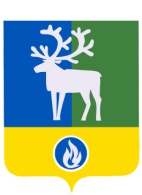 БЕЛОЯРСКИЙ РАЙОНХАНТЫ-МАНСИЙСКИЙ АВТОНОМНЫЙ ОКРУГ – ЮГРАПроектАДМИНИСТРАЦИЯ БЕЛОЯРСКОГО РАЙОНАПОСТАНОВЛЕНИЕот «___»____________ 2020 года                                                                                № _______О мерах по охране лесов, расположенных в границахгорода Белоярский, от пожаров в 2020 году	В соответствии со статьями 51, 52, 53, 84 Лесного кодекса Российской Федерации от 04 декабря 2006 года № 200-ФЗ, федеральными законами от 06 октября 2003 года         № 131-ФЗ «Об общих принципах организации местного самоуправления в Российской Федерации», от 21 декабря 1994 года № 69-ФЗ «О пожарной безопасности», Правилами пожарной безопасности в лесах, утвержденными Постановлением Правительства Российской Федерации от 30 июня 2007 года № 417 «Об утверждении правил пожарной безопасности в лесах», соглашением о передаче осуществления части полномочий органов местного самоуправления городского поселения Белоярский органам местного самоуправления Белоярского района от 10 ноября 2019 года в целях предупреждения и ликвидации чрезвычайных ситуаций, связанных с лесными пожарами, в лесах, расположенных в границах города Белоярского, в 2020 году п о с т а н о в л я ю:1. Утвердить оперативный план мероприятий по предупреждению лесных пожаров в лесах, расположенных в границах города Белоярского, и борьбе с ними на 2020 год согласно приложению к настоящему постановлению.2. Рекомендовать руководителям организаций, предприятий и учреждений, находящихся на территории городского поселения Белоярский, независимо от организационно-правовой формы и формы собственности, проводящих работы или имеющих объекты в лесах, расположенных в границах города Белоярский:1) разработать и утвердить по согласованию с управлением по сельскому хозяйству, природопользованию и вопросам малочисленных народов Севера администрации Белоярского района планы противопожарных мероприятий по предупреждению лесных пожаров в лесах, расположенных в границах города Белоярский и борьбе с ними в 2020 году;2) подготовить к пожароопасному сезону технику, оборудование, средства пожаротушения и создать резерв горюче-смазочных материалов;3) контролировать соблюдение работниками Правил пожарной безопасности в лесах.3. Рекомендовать Белоярскому филиалу бюджетного учреждения Ханты-Мансийского автономного округа - Югры «База авиационной и наземной охраны лесов» (Ермолаев А.В.):1) своевременно информировать единую дежурно-диспетчерскую службу Белоярского района о наступлении высокого класса пожарной опасности (4 класс и выше);2) ежедневно в течение пожароопасного сезона вести учет лесных пожаров и представлять оперативную информацию о них в единую дежурно-диспетчерскую службу Белоярского района.4. Рекомендовать территориальному отделу Белоярское лесничество Департамента недропользования и природных ресурсов Ханты-Мансийского автономного округа - Югры (Кузнецов В.Ю.) и Белоярскому филиалу бюджетного учреждения Ханты-Мансийского автономного округа - Югры «База авиационной и наземной охраны лесов» (Ермолаев А.В.) обеспечить проведение первоочередных мер по противопожарной пропаганде и регулярное освещение в средствах массовой информации вопросов охраны лесов, расположенных в границах города Белоярского, от пожаров.5. Рекомендовать отделу Министерства внутренних дел Российской Федерации по Белоярскому району (Борискин Ю.П.):1) оказывать силами сотрудников полиции содействие работникам Белоярского филиала Бюджетного учреждения Ханты-Мансийского автономного округа - Югры «Ханты-Мансийская база авиационной и наземной охраны лесов» в организации тушения лесных пожаров; привлекать следующие в попутном направлении транспортные средства для доставки и возвращения рабочих и оборудования, задействованных в тушении лесных пожаров;2) совместно с отделом надзорной деятельности и профилактической работы (по г. Белоярский и району) управления надзорной деятельности и профилактической работы Главного управления Министерства Российской Федерации по делам гражданской обороны, чрезвычайным ситуациям и ликвидации последствий стихийных бедствий по Ханты-Мансийскому автономному округу – Югре (Сорокин А.А.) (по согласованию) организовать работу по профилактике правонарушений в сфере охраны лесов от пожаров, расположенных в границах города Белоярского, и обеспечить своевременное расследование дел по лесным пожарам с привлечением в установленном порядке к ответственности лиц, виновных в их возникновении.6. Отделу по делам гражданской обороны и чрезвычайным ситуациям администрации Белоярского района (Гончаров А.Н.):1) при возникновении чрезвычайных ситуаций, связанных с лесными пожарами, обеспечить готовность сил и средств Белоярского районного звена территориальной подсистемы Ханты-Мансийского автономного округа - Югры единой государственной системы предупреждения и ликвидации чрезвычайных ситуаций;2) обеспечить своевременное оповещение и информирование населения и лесопользователей через средства массовой информации об угрозе возникновения или о возникновении чрезвычайных ситуаций, связанных с лесными пожарами, и об ограничении посещения лесов на период введения особого противопожарного режима при установлении высокой и чрезвычайной пожарной опасности.7. Руководство и координацию выполнения мероприятий по предупреждению лесных пожаров и борьбе с ними возложить на комиссию по чрезвычайным ситуациям и обеспечению пожарной безопасности администрации Белоярского района.8. Рекомендовать главам сельских поселений в границах Белоярского района в целях недопущения возникновения чрезвычайных ситуаций, связанных с лесными пожарами:1) организовать проведение мероприятий по предупреждению лесных пожаров и борьбе с ними на территории населенных пунктов соответствующих сельских поселений;2) утвердить подробные оперативные планы мероприятий по предупреждению лесных пожаров и борьбе с ними, предусматривающие конкретные противопожарные мероприятия, с учетом организаций, осуществляющих работы или имеющих объекты в лесах, расположенных в границах населенных пунктов соответствующих сельских поселений;3) с начала пожароопасного сезона в целях профилактики лесных пожаров принимать решения о запрете выжигания сухой травяной растительности по границам участков земель с прилегающими лесными массивами;4) оснастить территории общего пользования первичными средствами пожаротушения и противопожарным инвентарем;5) поддерживать в исправном состоянии источники наружного водоснабжения, расположенные в сельских населенных пунктах и прилегающих к ним территориях, для забора воды в целях пожаротушения;6) при установлении высокой и чрезвычайной пожарной опасности в лесах, принимать решения об установлении особого противопожарного режима на территории сельского поселения;7) обеспечить работу созданных патрульных групп в течение всего пожароопасного периода 2020 года.9. Контроль за выполнением постановления возложить на первого заместителя главы Белоярского района Ойнеца А.В.Глава Белоярского района                                                                                      С.П.МаненковПРИЛОЖЕНИЕ 1к постановлению администрацииБелоярского районаот «___» _________ 2020 года №____О П Е Р А Т И В Н Ы Й   П Л А Нмероприятий по предупреждению лесных пожаров в лесах, расположенныхв границах города Белоярский, и борьбе с ними на 2020 год_______________Расчет рассылкиОйнец А.В.Комитет по культуреОтдел по делам ГО и ЧСУправление по сельскому хозяйству, природопользованиюБелоярский филиал БУ ХМАО-Югры «База авиационной и наземной охраны»Территориальный отдел Белоярское лесничествоОВД по Белоярскому районуОтдел надзорной деятельности и профилактической работы9 ПЧ ФПС по ХМАО-ЮгреСельское поселение ЛыхмаСельское поселение СорумСельское поселение СосновкаСельское поселение ВерхнеказымскийСельское поселение ПолноватСельское поселение КазымКазымское ЛПУОАО «Аэропорт Белоярский»Казымская оленеводческая компанияМУЗ «Белоярская ЦРБ»ООО «Стройинвест»№ п/пНаименование мероприятийИсполнителиСроки исполнения1Подготовка и проведение заседания комиссии по чрезвычайным ситуациям и обеспечению пожарной безопасности администрации Белоярского района по планированию и практическому выполнению мероприятий в пожароопасный период Председатель комиссии по чрезвычайным ситуациям и обеспечению пожарной безопасности администрации Белоярского района, отдел по делам гражданской обороны и чрезвычайным ситуациям администрации Белоярского районаДо 25 марта 2020 года2Подготовка документов, необходимых для размещения заказа для муниципальных нужд Белоярского района, в целях заключения муниципального контракта на оказание услуг по охране лесов, расположенных в границах города Белоярского, от пожаров Управление по сельскому хозяйству, природопользованию и вопросам малочисленных народов СевераДо наступления пожароопасного периода 3Противопожарная пропаганда и обучение населения мерам пожарной безопасности, проведение бесед о необходимости соблюдения Правил пожарной безопасности в лесах Отдел по делам гражданской обороны и чрезвычайным ситуациям администрации Белоярского района, Белоярский филиал бюджетного учреждения Ханты-Мансийского автономного округа - Югры «База авиационной и наземной охраны лесов» (по согласованию), территориальный отдел Белоярское лесничество Департамента недропользования и природных ресурсов Ханты-Мансийского автономного округа - Югры (по согласованию)  В течение пожароопасного периода4Проведение занятий по способам  тушения лесных пожаров и инструктажа с работниками организаций, осуществляющих лесопользование на территории города БелоярскийБелоярский филиал бюджетного учреждения Ханты-Мансийского автономного округа - Югры «База авиационной и наземной охраны лесов» (по согласованию)До наступления пожароопасного периода 5Проведение командно-штабной тренировки по действиям органов управления и нештатных аварийно-спасательных формирований при угрозе населенным пунктам от природных пожаровАдминистрация Белоярского района, Белоярский филиал Бюджетного учреждения Ханты-Мансийского
автономного округа - Югры «База авиационной и наземной охраны лесов» (по согласованию)16 апреля 2020 года6Организация работы патрульных и маневренных группОтдел по делам гражданской обороны и чрезвычайным ситуациям администрации Белоярского района, главы сельских поселений (по согласованию)В течение пожароопасного периода7Проведение весенней доочистки мест зимних рубок Организации, осуществляющие лесопользование (по согласованию) До наступления пожароопасного периода 8Доведение до сведения населения через СМИ информации об обстановке с лесными пожарами, о причинах их возникновенияОтдел по делам гражданской обороны и чрезвычайным ситуациям администрации Белоярского районаВ течение пожароопасного периода 9Обеспечение готовности техники, оборудования и средств  пожаротушения к пожароопасному сезону  Белоярский филиал Бюджетного учреждения Ханты-Мансийского
автономного округа - Югры «База авиационной и наземной охраны лесов» (по согласованию) До наступления пожароопасного периода 10Разработка и утверждение по  согласованию с территориальным отделом Белоярское лесничество Департамента недропользования и природных ресурсов Ханты-Мансийского автономного округа - Югры планов противопожарных мероприятий, на предстоящий пожароопасный период Арендаторы при использовании лесов (по согласованию), территориальный отдел Белоярское лесничество Департамента недропользования и природных ресурсов Ханты-Мансийского автономного округа - Югры (по согласованию)До наступления пожароопасного периода 11Профилактика правонарушений в сфере охраны лесов от пожаров, проведение комплекса оперативно-розыскных мероприятий, направленных на выявление лиц, виновных в возникновении лесных пожаровОтдел надзорной деятельности и профилактической работы по городу Белоярский и району (по согласованию), отдел внутренних дел Министерства внутренних дел Российской Федерации по Белоярскому району (по согласованию), Белоярский отдел службы по контролю и надзору в сфере охраны окружающей среды, объектов животного мира и лесных отношений Ханты-Мансийского автономного округа - Югры (по согласованию) Постоянно12Формирование предприятиями и  организациями, включенными в сводный план  тушения лесных пожаров на 2020 год, утвержденный Губернатором Ханты-Мансийского автономного округа – Югры сил и средств для тушения лесных пожаров в случае введения чрезвычайной ситуации, в лесах муниципального характераПредприятия и организации, осуществляющие использование лесов на территории города Белоярского (по согласованию)До наступления пожароопасного периода 13Привлечение к проведению профилактических мероприятий членов «Добровольного пожарного общества Белоярского района «Огнеборец». Организация патрулирования добровольными пожарными и (или) гражданами территорий населенных пунктов. Распространение памяток о правилах пожарной безопасности среди населенияПредседатель добровольного пожарного общества Белоярского района «Огнеборец» (по согласованию). Главы сельских поселений (по согласованию)В течение пожароопасного периода14Проведение проверки готовности систем оповещения населения Белоярского районаОтдел по делам гражданской обороны и чрезвычайным ситуациям администрации Белоярского района, главы сельских поселений (по согласованию)До 20 апреля2020 года15Проведение инструктажей с населением Белоярского района по мерам пожарной безопасности при пребывании на дачных и приусадебных участках, а также в лесных массивахОтдел по делам гражданской обороны и чрезвычайным ситуациям администрации Белоярского района, главы сельских поселений (по согласованию), отдел надзорной деятельности и профилактической работы по городу Белоярский и району (по согласованию)В течение пожароопасного периода16Проведение в населенных пунктах Белоярского района сходов (встреч) с населением, на которых провести разъяснительную работу о приведении в пожаробезопасное состояние жилых домов и придомовых территорийГлавы сельских поселений (по согласованию)До 20 апреля2020 года